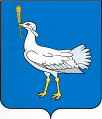  РОССИЙСКАЯ ФЕДЕРАЦИЯ                                                     	      МУНИЦИПАЛЬНЫЙ  РАЙОН				                                           БОЛЬШЕГЛУШИЦКИЙ	    САМАРСКОЙ  ОБЛАСТИ     АДМИНИСТРАЦИЯ     СЕЛЬСКОГО  ПОСЕЛЕНИЯ   БОЛЬШАЯ ДЕРГУНОВКА     ________________________        ПОСТАНОВЛЕНИЕ     от 03 декабря 2019 года  № 114   О предоставлении Юдину Андрею Алексеевичу, Юдиной Наталье Михайловне бесплатно в общую совместную собственность земельного участка, государственная собственность на который не разграничена, расположенного по адресу: Самарская область, Большеглушицкий район, с. Берёзовка, улица Набережная, дом 26, для ведения личного подсобного хозяйстваРассмотрев заявление Юдина Андрея Алексеевича, Юдиной Натальи Михайловны о предоставлении бесплатно в общую совместную собственность земельного участка, государственная собственность на который не разграничена, расположенного по адресу: Самарская область, Большеглушицкий район, с. Берёзовка, улица Набережная, дом 26, в соответствии с Федеральным законом от 25.10.2001 № 137-ФЗ «О введении в действие Земельного кодекса Российской Федерации»,  пунктом 7 статьи 39.5 Земельного кодекса Российской Федерации, Администрация муниципального района Большеглушицкий Самарской области,ПОСТАНОВЛЯЕТ:Предоставить Юдину Андрею Алексеевичу  29.09.1993 г.р., место рождения: с. Большая Глушица Большеглушицкий район Самарская область, паспорт серии 3613 № 752735 выдан 02.10.2013г. территориальным пунктом УФМС России по Самарской области в Большеглушицком районе, зарегистрированный по адресу: Самарская область, Большеглушицкий район, село Большая Глушица, улица Садовая, дом 64, Юдиной Наталье Михайловне 03.11.1993 г.р., место рождения: Россия Самарская область Большеглушицкий район с. Большая Глушица, паспорт серии 3617 № 452027 выдан 06.03.2018 г. ГУ МВД России по Самарской области, зарегистрированная по адресу: Самарская область, Большеглушицкий район, с. Большая Глушица, ул. Луговая, д. 45, бесплатно в общую совместную собственность земельный участок, государственная собственность на который не разграничена, имеющий кадастровый номер 63:14:0404004:314, площадью 3000 кв. м., отнесенный к землям населенных пунктов, имеющий целевое назначение для ведения личного подсобного хозяйства, расположенный по адресу: Самарская область, Большеглушицкий район, с. Берёзовка, улица Набережная, дом 26.Глава сельского поселения Большая Дергуновкамуниципального района Большеглушицкий Самарской области                                                                                      В.И. Дыхно